2016 South Carolina 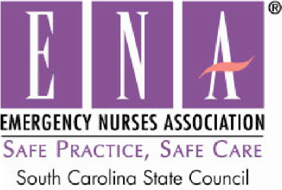 Emergency Nurses AssociationNurse of the YearNurse Leader of the YearFOR EXEMPLARY EMERGENCY NURSESSOUTH CAROLINA EMERGENCY NURSES ASSOCIATION AWARDWinning participants will: Receive a certificate and be awarded at the SCENA Leadership Luncheon in August.  Win a 1 year paid membership to the ENA.  State recognition with mention on SCENA state Facebook page and official website.THE SC EMERGENCY NURSES                                                                              Nurse of the Year Award Any nurse in emergency services meeting the following criteria may be nominated for this award.  The nominee must be a member of SC-ENA at time of award decision, must hold a current and unrestricted South Carolina registered nurse license. In addition, nominee must currently hold a position in an emergency or trauma services defined as ED, flight, ambulance, prehospital, telephone triage, and Pediatric ER and be certified by the BCEN. The nominee must exhibit significant endowments to the nursing profession and exemplify the ENA’s mission statement of “advocating for patient safety and excellence in emergency nursing practice.” The nominee must demonstrate collaborative relationships with emergency medicine, ancillary departments, and staff to implement and improve standards based on evidence-based practice. The nominee will create and sustain a high degree of patient and staff satisfaction. The nominee must demonstrate and prove commitment to professional development through advancement of education and commitment to continued quality improvement. THE SC EMERGENCY NURSES Nurse Leader of the Year AwardAny Nurse leader in emergency services may be nominated for this award. The nominee must be a member of SC-ENA, must hold a current and unrestricted South Carolina registered nurse license, be certified by BCEN, currently hold a leadership or education position in emergency services, and have at least a baccalaureate prepared education. The nominee must exhibit significant endowments to emergency services and the nursing profession by meeting the following categories:•	Collaboration with inter-disciplines, peers, and staff. •	Quality Patient Care•	Operational Effectiveness•	Consistent education promotion •	Community ServiceThe nominee must demonstrate collaborative relationships with emergency medicine, ancillary departments, and staff to implement and improve standards based on evidence based practice. The nominee will create and sustain a high degree of patient and staff satisfaction.JUDGINGThe submitted nominations will be blinded before review by the selection panel. The selection panel will consist of the current state council of the South Carolina Emergency Nurses Association. The decision of this panel is final, and the board reserves the right to make no award if there are no nominees of sufficient merit. For more information about the South Carolina Emergency Nurses Awards of the Year, please visit our website. ENTRYAnyone may nominate an SC-ENA member by completing the nomination form. Forms are available to download online at the SC-ENA website: www.scena.com. Please submit the nomination form, nominee’s abbreviated curriculum vitae, picture, if possible, and any supporting materials as a PDF to nsamaniego@sc-ena.org.All entries must be completed and received no later than 11:00am on Monday, June 27, 2016 for consideration.  The winner will be announced on the SCENA website.ENA is the only professional nursing association dedicated to defining the future of emergency nursing and emergency care through advocacy, expertise, innovation and leadership. Founded in 1970, ENA serves as the voice of 44,000 members and their patients through research, publications, professional development, injury prevention and patient education. Additional information is available at ENA’s Web site www.ena.org.Membership may be obtained at http://www.ena.org/membership/documents/application.pdf